Town of Westport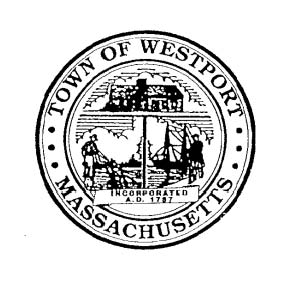 Zoning Steering CommitteeMeeting Agenda		Thursday, November 7, 2019 @ 6:00 p.m.	Location:  Westport Public Library Community Room				408 Old County Road6:00 p.m.1.	Public ForumZoning By-law Rewrite (Re-codification)Discussion on future zoning amendments